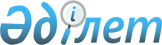 О подписании Протокола о внесении изменений и дополнений в Соглашение о создании Межгосударственного совета по сотрудничеству в области периодической печати, книгоиздания, книгораспространения и полиграфии от 4 июня 1999 годаПостановление Правительства Республики Казахстан от 28 мая 2013 года № 519      Правительство Республики Казахстан ПОСТАНОВЛЯЕТ:



      1. Одобрить прилагаемый проект Протокола о внесении изменений и дополнений в Соглашение о создании Межгосударственного совета по сотрудничеству в области периодической печати, книгоиздания, книгораспространения и полиграфии от 4 июня 1999 года.



      2. Подписать Протокол о внесении изменений и дополнений в Соглашение о создании Межгосударственного совета по сотрудничеству в области периодической печати, книгоиздания, книгораспространения и полиграфии от 4 июня 1999 года.



      3. Настоящее постановление вводится в действие со дня подписания.      Премьер-Министр

      Республики Казахстан                        С. Ахметов

Одобрен            

постановлением Правительства

Республики Казахстан    

от 28  мая 2013 года № 519 

проект 

ПРОТОКОЛ 

о внесении изменений и дополнений в Соглашение о создании Межгосударственного совета по сотрудничеству 

в области периодической печати, книгоиздания, книгораспространения и полиграфии от 4 июня 1999 года       Государства – участники Соглашения о создании Межгосударственного совета по сотрудничеству в области периодической печати, книгоиздания, книгораспространения и полиграфии от 4 июня 1999 года (далее – Соглашение) в лице правительств (далее – Стороны),

      исходя из Решения Совета глав государств СНГ от 9 октября 2009 года об Общем положении об органах отраслевого сотрудничества Содружества Независимых Государств,

      руководствуясь статьей 6 Соглашения,      согласились о нижеследующем:  

Статья 1

       1. Внести в Соглашение следующие изменения и дополнения:



      1.1. В абзаце третьем преамбулы слова «10 февраля 1995 года» заменить словами «16 апреля 2004 года».



      1.2. Дополнить статьей следующего содержания: 

«Статья 2.1

      Настоящее Соглашение не затрагивает прав и обязательств каждого из государств – участников Соглашения, вытекающих из других международных договоров, участниками которых они являются».



      1.3. Статью 5 после слова «продлевается» дополнить словами «каждый раз» и далее по тексту.



      2. Внести в Положение о Межгосударственном совете по сотрудничеству в области периодической печати, книгоиздания, книгораспространения и полиграфии, являющееся приложением к Соглашению, следующие изменения и дополнения:



      2.1. Пункт 2 раздела I изложить в следующей редакции:

      «В своей деятельности Совет руководствуется Уставом Содружества Независимых Государств, договорами и решениями, принятыми в рамках СНГ, и настоящим Положением».



      2.2. Пункт 3 раздела I изложить в следующей редакции:

      «Совет подотчетен Совету глав правительств, Совету министров иностранных дел, Экономическому совету СНГ, а также Совету постоянных полномочных представителей государств – участников Содружества и Комиссии по экономическим вопросам при Экономическом совете СНГ».



      2.3. Абзац четвертый раздела III изложить в следующей редакции:

      «создавать в установленном порядке для выполнения стоящих перед Советом задач рабочие группы».



      2.4. Пункт 1 раздела IV изложить в следующей редакции:

      «Совет формируется из руководителей государственных органов по печати, книгоизданию, книгораспространению и полиграфии государств – участников СНГ, подписавших Соглашение. Каждое государство имеет в Совете один голос. В работе Совета с согласия всех его членов могут принимать участие в качестве наблюдателей представители государств, не являющихся участниками СНГ».



      2.5. Пункт 2 раздела IV изложить в следующей редакции:

      «В состав Совета с правом совещательного голоса входят руководитель секретариата Совета и представитель Исполнительного комитета СНГ».



      2.6. Пункт 3 раздела IV изложить в следующей редакции:

      «Председательство в Совете осуществляется поочередно каждой из Сторон в лице ее представителя в порядке русского алфавита названий государств – участников настоящего Соглашения, как правило, в течение одного года. Предшествующий и последующий председатели Совета являются его сопредседателями».



      2.7. В пункте 5 раздела IV слова «два раза» заменить словами «не менее одного раза».



      2.8. В пункте 6 раздела IV слова «не менее двух третей» заменить словами «более половины».



      2.9. Пункт 13 раздела IV изложить в следующей редакции:



      «Функции секретариата Совета возлагаются на государственный орган по печати, книгоизданию, книгораспространению и полиграфии государства – участника настоящего Соглашения, председательствующего в Совете, совместно с соответствующим структурным подразделением Исполнительного комитета СНГ.



      Руководителем секретариата Совета является представитель органа, на который возложены функции секретариата Совета, а заместителем руководителя секретариата – представитель Исполнительного комитета СНГ.



      Стороны оказывают необходимое содействие Совету и его секретариату в выполнении их функций».



      2.10. Пункт 2 раздела V исключить, а раздел V изложить в следующей редакции:



      «Расходы, связанные с финансированием проведения заседаний Совета, осуществляются за счет соответствующих органов государственной власти принимающего государства – участника Соглашения. Расходы на командирование членов Совета и участников заседания осуществляются соответствующими направляющими органами государственной власти государств – участников Соглашения». 

Статья 2

      Настоящий Протокол вступает в силу по истечении 30 дней с даты получения депозитарием последнего уведомления о выполнении подписавшими его Сторонами внутригосударственных процедур, необходимых для его вступления в силу.

      Совершено в городе ___________ «____» ____________ 2013 года в одном подлинном экземпляре на русском языке. Подлинный экземпляр хранится в Исполнительном комитете Содружества Независимых Государств, который направит каждому государству, подписавшему настоящий Протокол, его заверенную копию.
					© 2012. РГП на ПХВ «Институт законодательства и правовой информации Республики Казахстан» Министерства юстиции Республики Казахстан
				За Правительство Азербайджанской Республики За Правительство

Российской Федерации За Правительство

Республики Армения За Правительство

Республики Таджикистан За Правительство

Республики БеларусьЗа Правительство

ТуркменистанаЗа Правительство

Республики Казахстан За Правительство

Республики УзбекистанЗа Правительство 

Кыргызской Республики За Правительство

Украины За Правительство

Республики Молдова